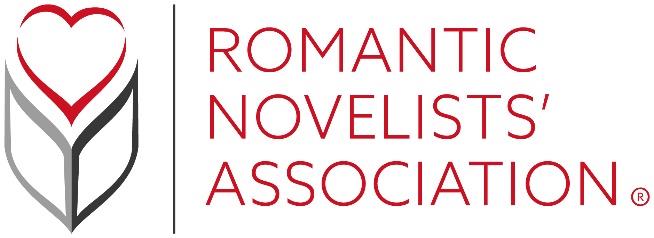 2022 Annual General Meeting9am, 16th July 2022Harper Adams University, Edgmond, Newport, Shropshire TF10 8NBProxy VotingIf Full, Associate or Honorary members of the RNA are unable to attend the AGM in person, they are entitled to appoint a proxy.  If you wish to do so, please complete the form below:Please return this form, via email, to the RNA’s Company Secretary, Ali Henderson, alihenderson@romanticnovelistsassociation.org before 9am on Thursday 14th July 2022Full name of the member appointing the proxy:Address of the member appointing the proxy:The name of the person appointed to be the member’s proxy* at the RNA’s 2022 AGM:*this person must be a Full, Associate or Honorary memberSignature of the member appointing the proxy: